下面案例中讲述如何与SRX建立IPsec vpn Junos版本是11.0拓扑如下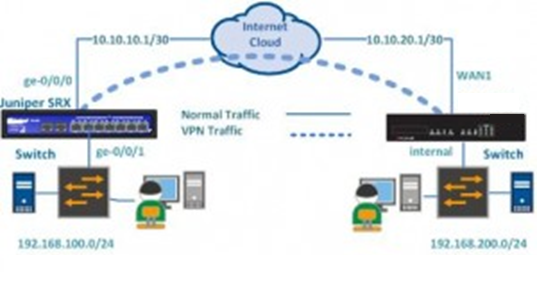 阶段1的参数先配置SRX端的Defineure the LAN side interfaces and assigning the IP addressDefineure the VPN tunnel interfacesDefineure default route and route for tunnel trafficFor route of tunnel traffic, next-hop would be normally the gateway ip address of peer device but here st0.1 has been specified as there is not defined the IP address in tunnel interface of peer Device. Defineure security zones and assign interfaces to the zone and adding host-inbound system services in these zonesTo separate the security policies for non-VPN and VPN traffic, the secure tunnel is assigned in different zone named VPN than the WAN and LAN zone.IKEmust be defined as host-inbound system services in internet facing zone (WAN) to establish theIKEnegotiations between VPN peer devices.Defineure Phase-I IKE proposal and Policy for main mode as listed above in TableHere I have defined the VPN parameters manually instead of using the default for Phase-I.Defineure the VPN gateway (Phase-I) with policy, peer address and outgoing interfaceTo identify the remoteIKEpeer, I have used IP address of peer device and outgoing interface ge-0/0/0 of SRX device.Defineure Phase-II Proposal and Policy as listed in above TableHere I have defined the VPN parameters manually instead of using the default for Phase-II.Defineure IPSEC VPN (Phase-II) with IKE gateway, IPSEC policy and Binding the Secure Tunnel st0.1 interfaceDefineure the security policy for internet Traffic from LAN to WAN zoneDefineure the security NAT for internet Traffic from LAN to WAN zoneIt is important to defineure NAT for passing internet traffic from LAN to WAN zone. LAN zone IP address will be translated to the egress interface IP of SRX as source IP when it goes to internet.Defineure bi-directional security policy for tunnel traffic from and to LAN to VPN zoneHere bi-directional policies are defineured to pass the VPN traffic from and to LAN to VPN zone. Defineure tcp-mss to eliminate fragmentation of TCP traffic across tunnelThe tcp-mss for IPSec traffic is defined to eliminate the possibility of fragmented TCP traffic. It limits the maximum size of a TCP Segmentuser@SRX#set security flow tcp-mss ipsec-vpn mss 1350Following command verifies the vpn tunnel and status.user@SRX>show security ike security-associationsuser@ SRX >show security ipsec security-associations配置我方的防火墙 命令行下配置接口的设置图形界面的设置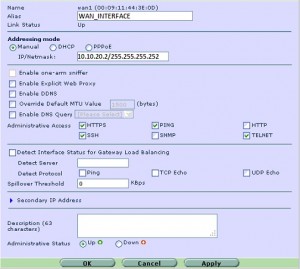 配置内网的IP地址图形界面下的配置.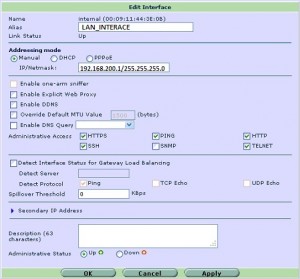 命令行下阶段1的配置图形界面下的设置：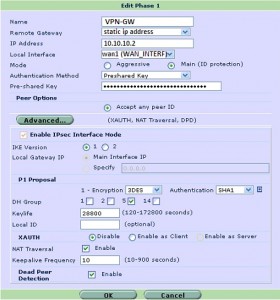 阶段2的命令行设置图形界面的设置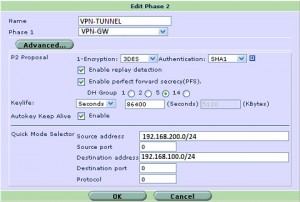 定义从外到内防火墙的策略.命令行下设置：图形界面设置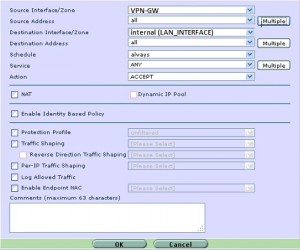 定义从内到外的策略图形界面设置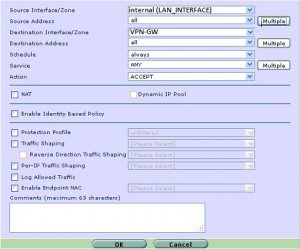 配置路由，设置目标地址流量通过vpn进行转发。在本例中所有流量都转入通道，如果只转相应网段的流量，那么配置相应路由即可。图形界面设置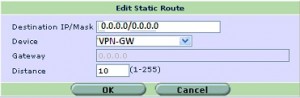 VPN ParametersVPN ParametersVPN ParametersJuniper SRX防火墙Phase-I (IKE)Authentication MethodAuthentication MethodPreshared keyPreshared keyPhase-I (IKE)Authentication- AlgorithmAuthentication- AlgorithmSha1Sha1Phase-I (IKE)Encryption- AlgorithmEncryption- Algorithm3Des-cbc3Des-cbcPhase-I (IKE)dh-groupdh-group55Phase-I (IKE)Lifetime (sec)Lifetime (sec)2880028800Phase-I (IKE)ModeModeMainMainPhase-I (IKE)Remote gateway AddressRemote gateway Address10.10.20.210.10.10.2Phase-I (IKE)Nat-keepaliveNat-keepalive1010Phase-II (IPSEC)ProtocolProtocolEspEspPhase-II (IPSEC)Authentication- AlgorithmAuthentication- Algorithmsha1-96sha1-96Phase-II (IPSEC)Encryption- AlgorithmEncryption- Algorithm3Des-cbc3Des-cbcPhase-II (IPSEC)PFS keys GroupsPFS keys Groups5 5Phase-II (IPSEC)Lifetime (sec)Lifetime (sec)8640086400Phase-II (IPSEC)Proxy-identitylocal192.168.100.0/24192.168.200.0/24Phase-II (IPSEC)Proxy-identityremote192.168.200.0/24192.168.100.0/24Phase-II (IPSEC)Proxy-identityServiceAnyAnyLocally SignificantOutgoing interfaceOutgoing interfacege-0/0/0Wan1Locally SignificantTunnel interfaceTunnel interfacest0.1user@SRX#set interfaces ge-0/0/0 unit 0 description ” WAN INTERFACE “user@SRX#set interfaces ge-0/0/0 unit 0 family inet address 10.10.10.2/30user@SRX#set interfaces ge-0/0/1 unit 0 description ” LAN INTERFACE “user@SRX#set interfaces ge-0/0/1 unit 0 family inet address 192.168.100.1/24user@SRX#set interfaces st0 unit 1 description ” VPN SECURE TUNNEL “user@SRX#set interfaces st0 unit 1 family inetuser@SRX#set routing-options static route 0.0.0.0/0 next-hop 10.10.10.1user@SRX#set routing-options static route 192.168.200.0/24 next-hop st0.1user@SRX#set security zones security-zone WAN host-inbound-traffic system-services ikeuser@SRX#set security zones security-zone WAN interfaces ge-0/0/0.0user@SRX#set security zones security-zone LAN host-inbound-traffic system-services alluser@SRX#set security zones security-zone LAN interfaces ge-0/0/1.0user@SRX#set security zones security-zone VPN interfaces st0.1user@SRX#set security ike proposal IKE-PROPOSAL authentication-method pre-shared-keysuser@SRX#set security ike proposal IKE-PROPOSAL dh-group group5user@SRX#set security ike proposal IKE-PROPOSAL authentication-algorithm sha1user@SRX#set security ike proposal IKE-PROPOSAL encryption-algorithm 3des-cbcuser@SRX#set security ike proposal IKE-PROPOSAL lifetime-seconds 28800user@SRX#set security ike policy IKE-POLICY mode mainuser@SRX#set security ike policy IKE-POLICY proposals IKE-PROPOSALuser@SRX#set security ike policy IKE-POLICY pre-shared-key ascii-text <preshared-key>user@SRX#set security ike gateway VPN-GATEWAY ike-policy IKE-POLICYuser@SRX#set security ike gateway VPN-GATEWAY address 10.10.20.2user@SRX#set security ike gateway VPN-GATEWAY dead-peer-detection interval 10user@SRX#set security ike gateway VPN-GATEWAY dead-peer-detection threshold 1user@SRX#set security ike gateway VPN-GATEWAY nat-keepalive 10user@SRX#set security ike gateway VPN-GATEWAY external-interface ge-0/0/0.0user@SRX#set security ipsec proposal IPSEC-PROPOSAL protocol espuser@SRX#set security ipsec proposal IPSEC-PROPOSAL authentication-algorithm hmac-sha1-96user@SRX#set security ipsec proposal IPSEC-PROPOSAL encryption-algorithm 3des-cbcuser@SRX#set security ipsec proposal IPSEC-PROPOSAL lifetime-seconds 86400user@SRX#set security ipsec policy IPSEC-POLICY perfect-forward-secrecy keys group5user@SRX#set security ipsec policy IPSEC-POLICY proposals IPSEC-PROPOSALuser@SRX#set security ipsec vpn IPSEC-VPN bind-interface st0.1user@SRX#set security ipsec vpn IPSEC-VPN ike gateway VPN-GATEWAYuser@SRX#set security ipsec vpn IPSEC-VPN ike proxy-identity local 192.168.100.0/24user@SRX#set security ipsec vpn IPSEC-VPN ike proxy-identity remote 192.168.200.0/24user@SRX#set security ipsec vpn IPSEC-VPN ike proxy-identity service anyuser@SRX#set security ipsec vpn IPSEC-VPN ike ipsec-policy IPSEC-POLICYuser@SRX#set security ipsec vpn IPSEC-VPN establish-tunnels immediatelyuser@SRX#set security policies from-zone LAN to-zone WAN policy LAN_WAN match source-address anyuser@SRX#set security policies from-zone LAN to-zone WAN policy LAN_WAN match destination-address anyuser@SRX#set security policies from-zone LAN to-zone WAN policy LAN_WAN match application anyuser@SRX#set security policies from-zone LAN to-zone WAN policy LAN_WAN then permituser@SRX#set security nat source rule-set LAN-TO_WAN from zone LANuser@SRX#set security nat source rule-set LAN-TO_WAN to zone WANuser@SRX#set security nat source rule-set LAN-TO_WAN rule SOURCE-NAT match source-address 0.0.0.0/0user@SRX#set security nat source rule-set LAN-TO_WAN rule SOURCE-NAT match destination-address 0.0.0.0/0user@SRX#set security nat source rule-set LAN-TO_WAN rule SOURCE-NAT then source-nat interfaceuser@SRX#set security policies from-zone LAN to-zone VPN policy LAN_VPN match source-address anyuser@SRX#set security policies from-zone LAN to-zone VPN policy LAN_VPN match destination-address anyuser@SRX#set security policies from-zone LAN to-zone VPN policy LAN_VPN match application anyuser@SRX#set security policies from-zone LAN to-zone VPN policy LAN_VPN then permituser@SRX#set security policies from-zone VPN to-zone LAN policy VPN_LAN match source-address anyuser@SRX#set security policies from-zone VPN to-zone LAN policy VPN_LAN match destination-address anyuser@SRX#set security policies from-zone VPN to-zone LAN policy VPN_LAN match application anyuser@SRX#set security policies from-zone VPN to-zone LAN policy VPN_LAN then permit防火墙 # define system interface防火墙 (interface) # edit wan1防火墙 (wan1) # set ip 10.10.20.2 255.255.255.252防火墙 (wan1) # set alias “WAN_INTERFACE”防火墙 (wan1) # set allowaccess ping https ssh telnet防火墙 (wan1) # end防火墙 # define system interface防火墙 (interface) # edit internal防火墙 (internal) # set ip 192.168.200.1 255.255.255.0防火墙 (internal) # set alias “LAN_INTERFACE”防火墙 (internal) # set allowaccess ping https http ssh telnet防火墙 (internal) # end防火墙  # define vpn ipsec phase1-interface防火墙 (phase1-interface) # edit VPN-GW防火墙 (VPN-GW) #  set mode main防火墙 (VPN-GW) #  set interface “wan1”防火墙 (VPN-GW) #  set proposal 3des-sha1防火墙 (VPN-GW) #  set dhgrp 5防火墙 (VPN-GW) #  set dpd enable防火墙 (VPN-GW) #  set keylife seconds 28800防火墙 (VPN-GW) #  set keepalive 10防火墙 (VPN-GW) #  set nattraversal  enable防火墙 (VPN-GW) #  set remote-gw 10.10.10.2防火墙 (VPN-GW) #  set psksecret  <preshared-key>防火墙 (VPN-GW) #  end防火墙  #  define vpn ipsec phase2-interface防火墙 (phase2-interface) #  edit VPN-TUNNEL防火墙 (VPN-TUNNEL ) # set phase1name “VPN-GW”防火墙 (VPN-TUNNEL ) # set proposal 3des-sha1防火墙 (VPN-TUNNEL ) # set reply enable防火墙 (VPN-TUNNEL ) # set pfs enable防火墙 (VPN-TUNNEL ) # set dhgrp 5防火墙 (VPN-TUNNEL ) # set keylifeseconds 86400防火墙 (VPN-TUNNEL ) # set keepalive enable防火墙 (VPN-TUNNEL ) # set src-subnet 192.168.200.0 255.255.255.0防火墙 (VPN-TUNNEL ) # set dst-subnet 192.168.100.0 255.255.255.0防火墙 (VPN-TUNNEL ) # end防火墙 # define firewall policy防火墙 (policy)  # edit 1防火墙 (1) # set srcintf  VPN-GW防火墙 (1) # set dstintf internal防火墙 (1) # set srcaddr “all”防火墙 (1) #  set dstaddr “all”防火墙 (1) # set action accept防火墙 (1) # set schedule “always”防火墙 (1) # set service “ANY”防火墙 (1) # end防火墙 # define firewall policy防火墙 (policy)  # edit 1防火墙 (1) # set srcintf  internal防火墙 (1) # set dstintf VPN-GW防火墙 (1) # set srcaddr “all”防火墙 (1) #  set dstaddr “all”防火墙 (1) # set action accept防火墙 (1) # set schedule “always”防火墙 (1) # set service “ANY”防火墙 (1) # end防火墙  # define router static防火墙 (static) # edit 1防火墙 (1) # set device “VPN-GW” 防火墙 (1) # end